Plan de travail n° 1 Moyenne SectionSemaine du 16 au 20 mars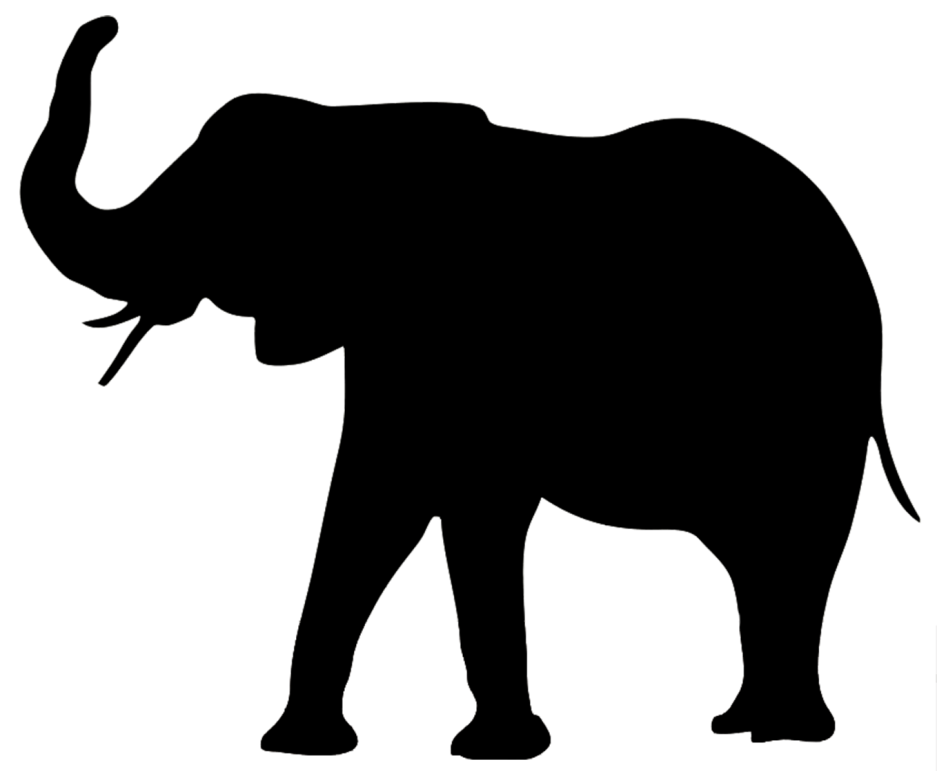 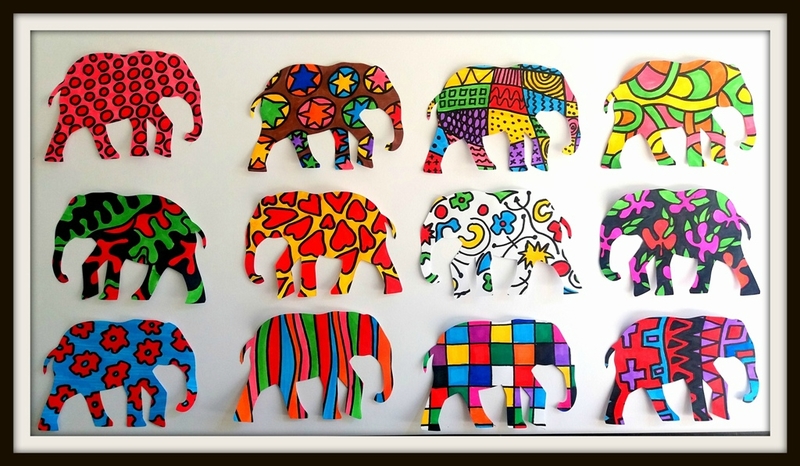 DOMAINESObjectifs d’apprentissageMatériel nécessaireMobiliser le langage- Reconnaître son prénom en écriture script- Acquérir du vocabulaire : les animaux de la savane- A l’aide de l’ordinateur écrire son prénom en Majuscules puis en script.- Fiche à découper avec les prénoms de tous les copains. Les mélanger et l’enfant doit retrouver son prénom. - Découper son prénom et remettre les lettres dans l’ordre.- Fichier loto des animaux : si possibilité d’imprimer vous pouvez réaliser le loto. Sinon faire nommer à l’enfant les animaux pour développer son langage. S’il le souhaite écrire sur une feuille ou un tableau les mots en capitales.Agir, s’exprimer, comprendre à travers les activités physiques-courir, sauter, faire du vélo, marcher…Agir, s’exprimer, comprendre à travers les activités artistiques- Colorier et être aider pour le découpage (cf. modèle en bas de page)Imprimer fiche graphisme, colorier au crayon feutre ou crayon de couleurConstruire les premiers outils pour structurer sa pensée- Travail autour de la file numérique (1 à 6) - Ecrire les chiffres 0, 1- S’amuser à compter les objets que je mets sur la table (couverts, assiettes…)-  Jouer à des jeux de société avec un dé (petits chevaux…)- S’entrainer à écrire le chiffre dans le sable, la farine, avec la fiche en la mettant sous un plastique et en écrivant avec un crayon ardoise.Explorer le monde- Travailler le vocabulaire de l’espace : devant, derrière, à côté, près, loin, sur, sous, à l’intérieur, à l’extérieur, entre, au fond, haut, bas.- Faire des petits jeux avec des objets (voitures, Lego…), des poupées, doudou…, avec l’enfant lui-même (se placer devant, sous…)- Réaliser un puzzle